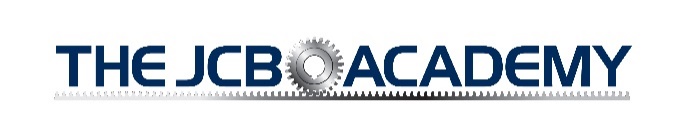 APPLICATION FOR 2023/24 FINANCIAL ASSISTANCEPrior to completing this form please ensure you have read theFinancial Support for Parents Information SheetLEARNER DETAILSLast name:  __________________________________  First name(s):  _______________________________Date of birth:  ______________			    Year (2023/24): 9 / 10 / 11 (delete as appropriate)Address:  ___________________________________________________________________________________________________________________________________________________  Postcode:  _______________PARENT DETAILS					                                                                               Title: Mr/Mrs/Miss/Ms: ________________________ Last name:  __________________________________  First name(s):  _______________________________Date of birth:  ______________	National Insurance number:  __________________________________Address:  ___________________________________________________________________________________________________________________________________________________  Postcode:  _______________Email address:  _____________________________________________________________________________Home telephone:  ____________________________    Mobile telephone: ____________________________  I confirm that the details provided on this form are true and accurate.Signed:  ..............................................................................	......	Date:  ________________For internal use only:-In receipt of Free School Meals:		Y/NHousehold income calculation (excluding any disability-related benefits):Any other information to consider:Level of assistance:Review date:Reviewed by:Below are examples of relevant evidence of household income; evidence of these must be submitted with this form (copies will be taken where originals are supplied). If no evidence is supplied we will be unable to process your application. Please confirm if you receive any of the following:Below are examples of relevant evidence of household income; evidence of these must be submitted with this form (copies will be taken where originals are supplied). If no evidence is supplied we will be unable to process your application. Please confirm if you receive any of the following:Below are examples of relevant evidence of household income; evidence of these must be submitted with this form (copies will be taken where originals are supplied). If no evidence is supplied we will be unable to process your application. Please confirm if you receive any of the following:Yes / NoEvidence provided(please tick)Universal Credit.Income Support.Income-based Job Seeker’s allowance.Income related employment and support allowance. Child tax credit and/or Working Tax Credit.Guarantee element of the State Pension Credit.Support under Part VI of the Immigration & Asylum Act 1999.Earnings from employment, self employment or any other income (such as maintenance). Disability-related benefits.PLEASE NOTE: these are EXCLUDED from our calculations.Please tick the relevant box(es) to indicate under which category this application is being made:Please tick the relevant box(es) to indicate under which category this application is being made:Please tick the relevant box(es) to indicate under which category this application is being made:Please tick the relevant box(es) to indicate under which category this application is being made:Full SupportFull SupportPartial Support (Transport only - £500)Partial Support (Transport only - £500)	Learner is in receipt of Free School Meals	Learner is in receipt of Free School Meals	Learner is living in care	Learner is leaving or has recently left care	Learner/Parent is disabled and receiving both Employment Support Allowance and 	Disability Living Allowance	Gross annual household income is less than 	£20,000	Learner is living in care	Learner is leaving or has recently left care	Learner/Parent is disabled and receiving both Employment Support Allowance and 	Disability Living Allowance	Gross annual household income is less than 	£20,000Partial Support (Transport only - £250)Partial Support (Transport only - £250)Partial Support (Transport only - £125)Partial Support (Transport only - £125)	Gross annual household income is between 	£20,001-£25,000Please state:£  _______________________	Gross annual household income is between 	£20,001-£25,000Please state:£  _______________________	Gross annual household 	income is between 	£25,001-£27,500Please state:£  _______________________	Gross annual household 	income is between 	£25,001-£27,500Please state:£  _______________________